Základní informace o projektuCíl projektu:Předmětem projektu je stavební obnova ploch občanské vybavenosti pro veřejnou správu – obecního úřadu v obci Biskupice a rovněž přilehlého objektu hasičské zbrojnice. Konkrétně se jedná o výměnu oken a dveří (otvorových výplní) na těchto budovách, neboť tyto vzhledem ke svému technickému stavu jsou hlavní příčinou vysokých energetických nákladů na provoz obou budov v obecním vlastnictví.Cílem projektu je snaha obce o snížení úniku tepelné energie v budově obecního úřadu a hasičské zbrojnice, kde jsou zdrojem vytápění akumulační elektrická kamna.Výstupy projektu:Přímým výsledkem projektu je:stavební obnova ploch občanské vybavenosti v obci Biskupicevýměna 25 kusů oken a 2 ks dveříinstalace 25 ks vnitřních parapetůinstalace 25 venkovních parapetůinstalace 30 ks vnitřních žaluziíinstalace 26 ks proti hmyzových sítíRealizace projektu zatraktivní a zkvalitní plochy občanské vybavenosti v obci a vytvoří lepší podmínky pro konání různých společenských a jiných akcí.Kritéria pro monitoringDle FicheDle Žádosti o dotaciFotodokumentace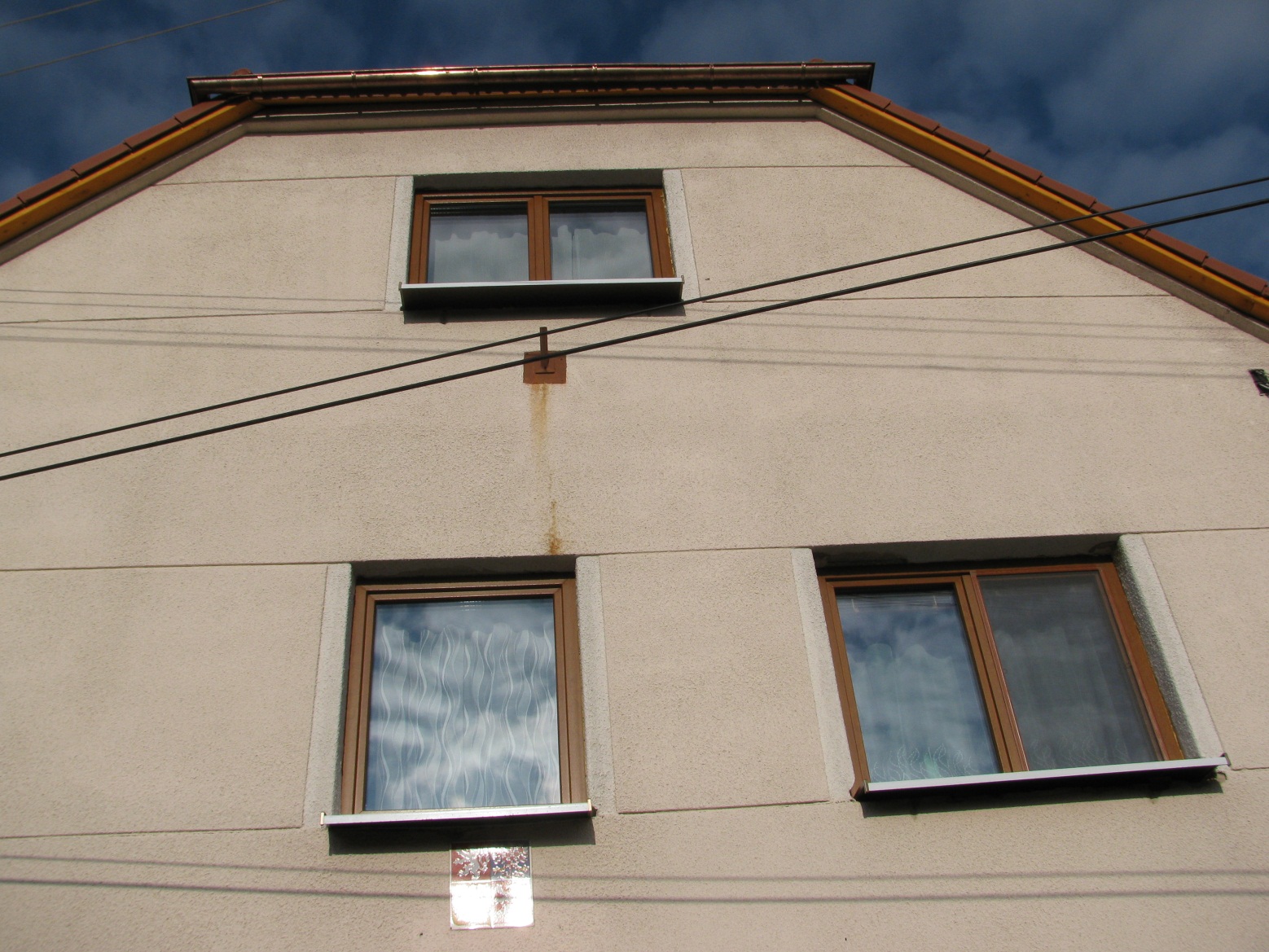 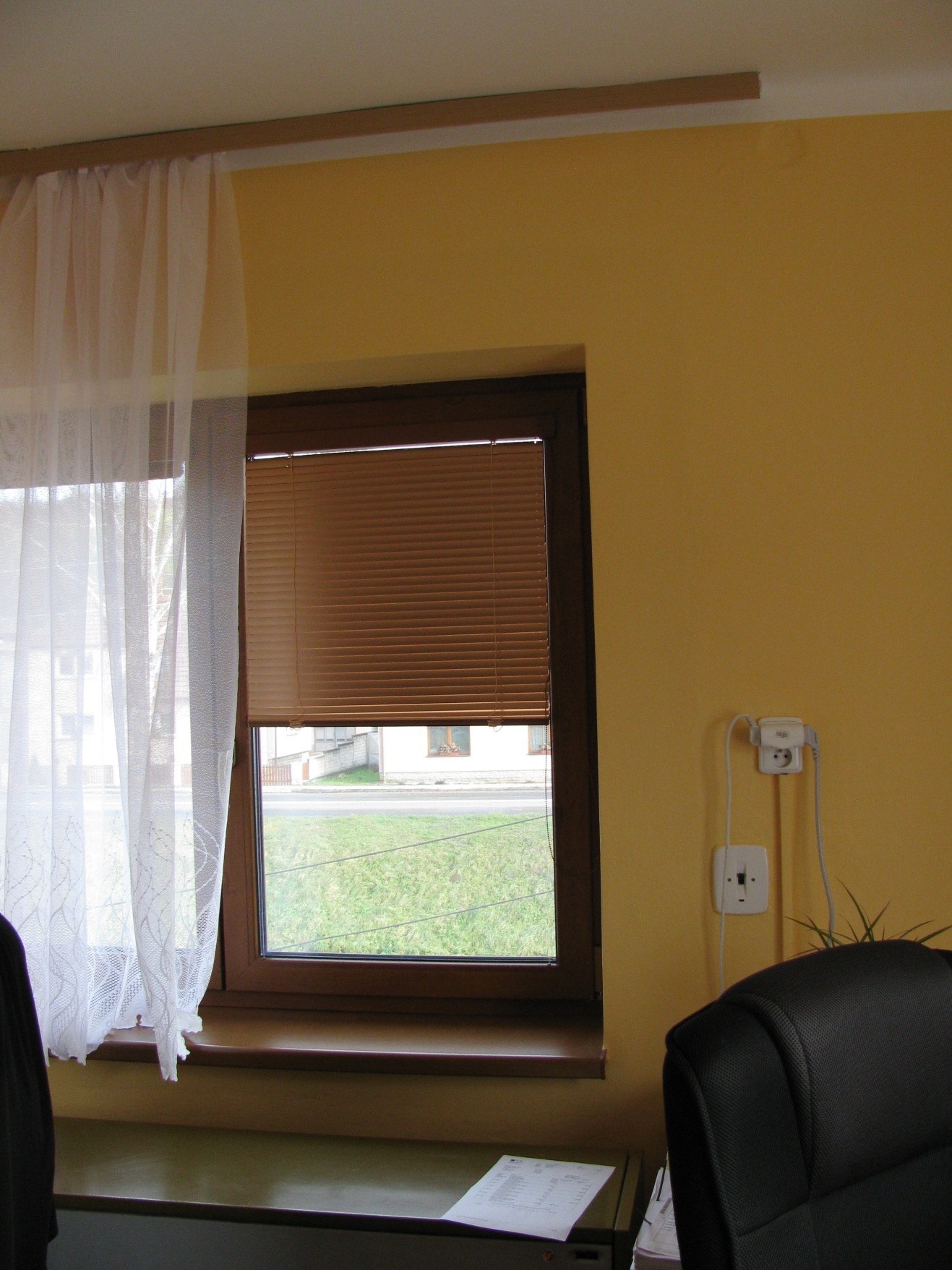 